Rysunek nr 1Zwymiarowane stoły konferencyjne (widok z góry)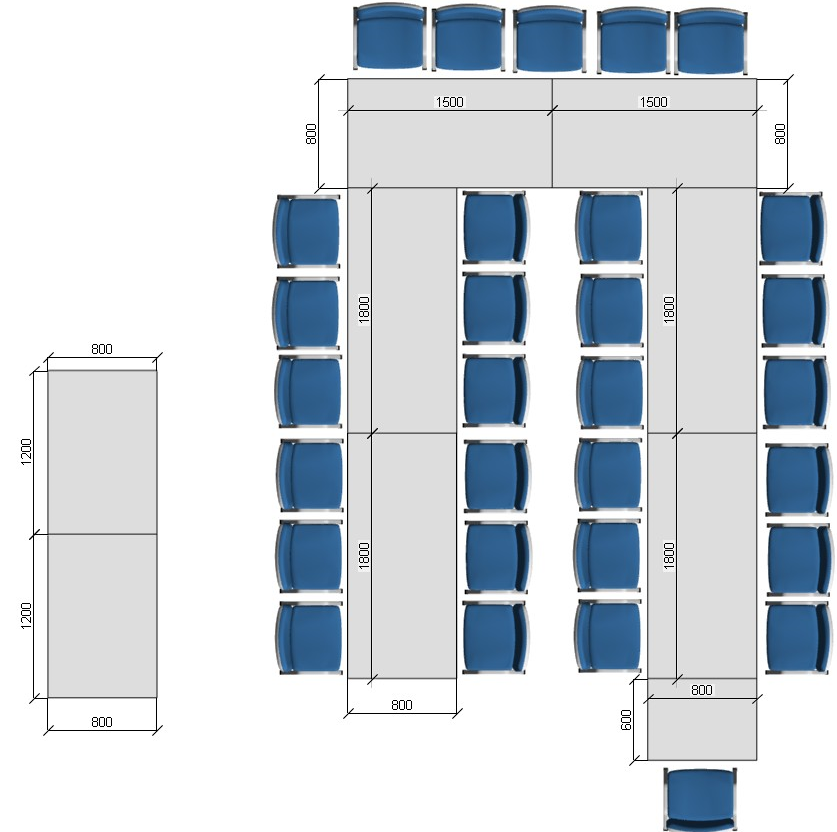 WIDOK Z PERSPEKTYWY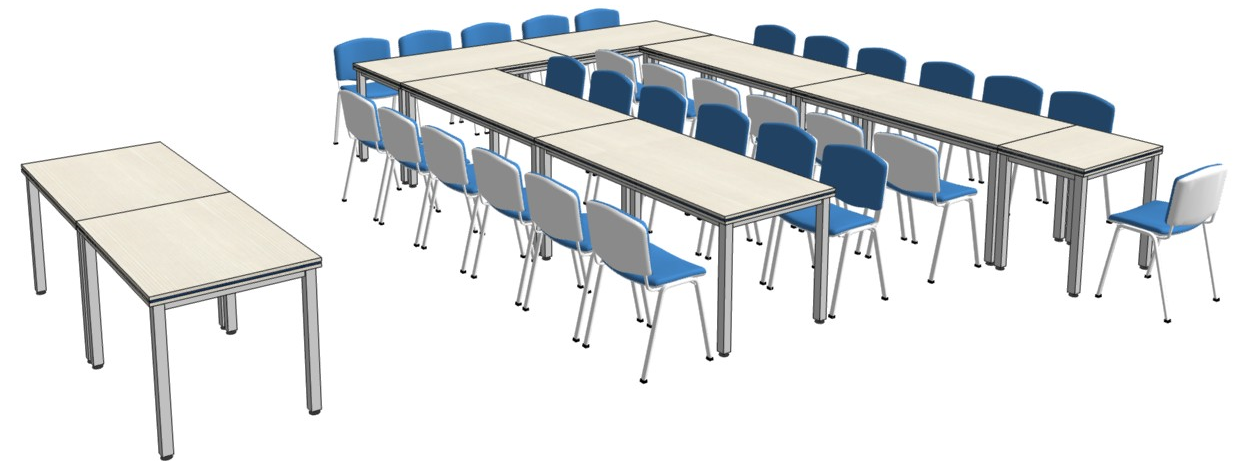 